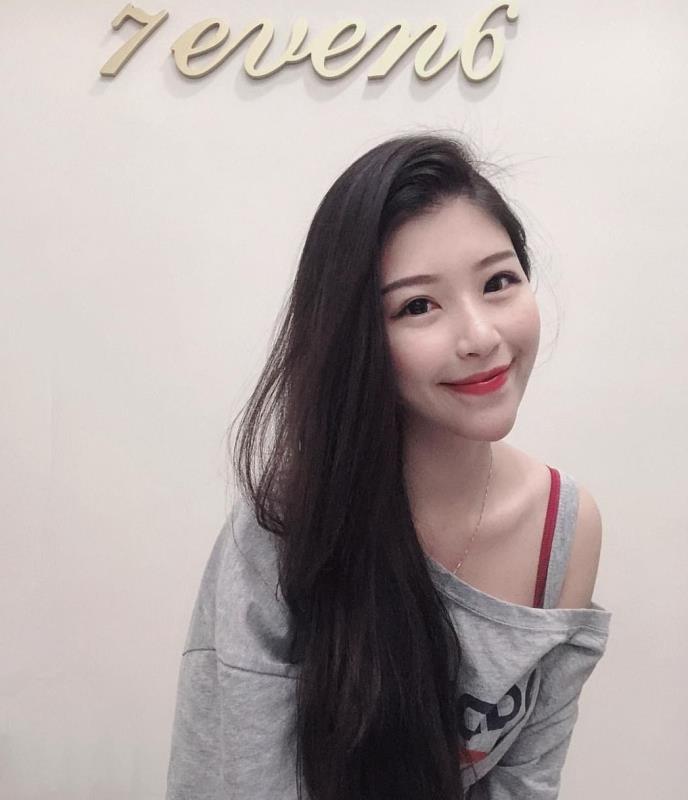 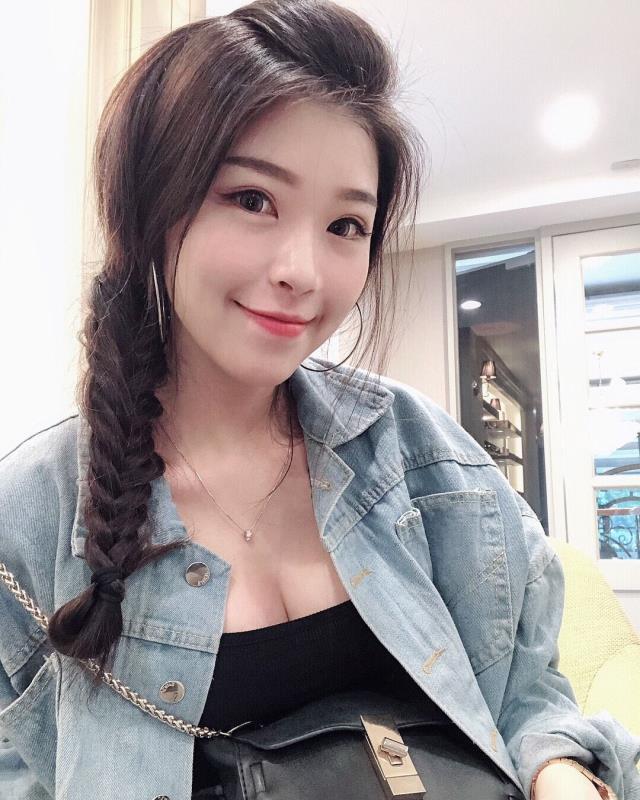 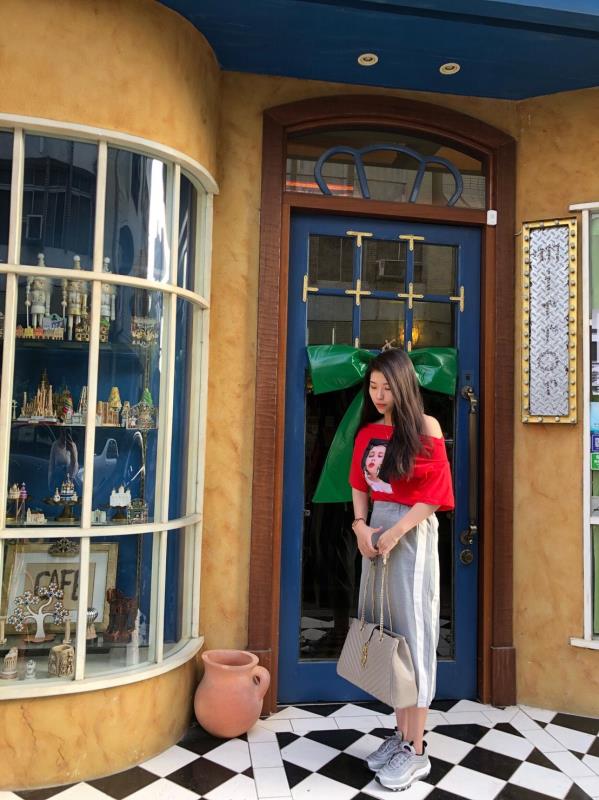 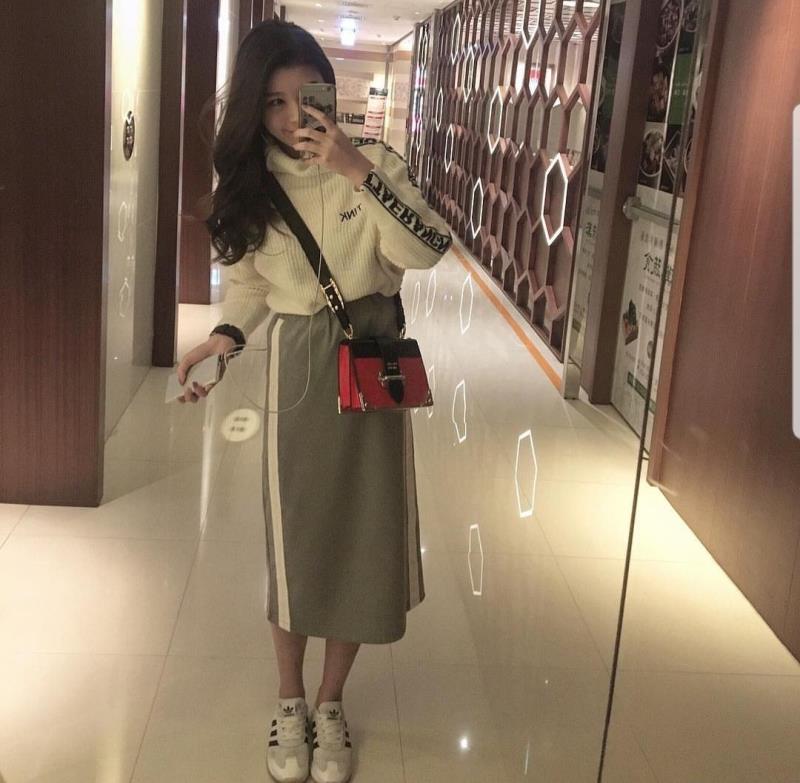 個人資料編號：	年齡：	21血型：	A身高：	163體重：	49最高學歷：	大學學校：	中台科技大學科系:	行銷管理目前職業：	生技美容婚姻狀態：	未婚國籍：	台灣種族：	亞洲人自然膚色：	黃自然髮色：	黑眼睛顏色：	黑眼睛狀況:	近視性格:	合群 開朗愛好：	運動 畫畫 唱歌才能：	運動 畫畫運動頻率：	偶爾希望和受卵家庭保持什麼關係:	依照受贈父母決定醫療歷史家庭歷史是否是否是雙眼皮:○是否有接受整形：○縫雙眼皮縫雙眼皮縫雙眼皮縫雙眼皮是否有使用過毒品或違禁藥物:○是否有違法犯罪記錄:○是否有被逮捕過：○是否捐過卵子:○是否吃過抗抑鬱藥物:○是否正在使用藥物：○是否有住院的記錄：○是否有做過手術:○縫雙眼皮縫雙眼皮縫雙眼皮縫雙眼皮是否有過重大疾病:○是否有接受過輸血:○是否有接受過器官移植:○是否有接受過骨髓移植:○是否有接受過精神治療:○本人/ 性伴侶是否有被確診過性病:○是否有懷孕過:○現在使用的避孕方式:○保險套保險套保險套保險套一年內是否看過的醫生 ( 尤其婦產科): ○是否抽菸：○是否有喝酒：○月經是否正常:○是否被領養的:○是否有家族遺傳疾病：○家族是否有雙胞胎/ 三胞胎歷史:○關係年紀身高體重學歷職業健康狀況父親5217565大學便利商店非常健康